 Periodeplan for Isbjørnene januar og februar 2023  Språkpedagogene v/Ressurssenter for styrket barnehagetilbud 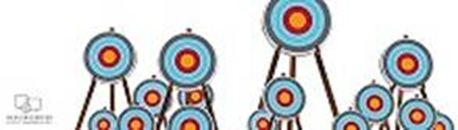 Tema for perioden:  Vinter Og  « Den røde lua»  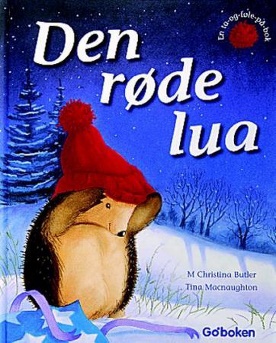 Språkmål for perioden: Berike barnas ordforråd knyttet til begreper rundt vinter og årstider. Bli kjent med boken «Den røde lua» og fokusordene vi velger ut  Sosialt mål for perioden: Støtte og glede hverandre. Alle skal oppleve at isbjørnene og barnehagen er en god plass å være.                                                     Voksenrollen: Begrepene gjentas på forskjellig måte i forskjellige situasjoner. For å sikre læring må et begrep bli brukt 50-60 ganger.Periodens litteratur med formidlingsmetoderPeriodens fokusordPeriodens rim/reglerPeriodens sangerDen røde lua   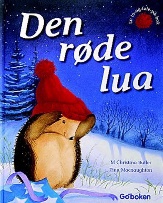 Den kalde lille pinnsvin finner en lue ute i snøen, men han får den ikke til å passe.Er det piggene som er i veien?Dette gir han en kjempe god ide!En varm historie om det å ta vare på hverandre.-Pinnsvin-Rev-Grevling-Kanin-Lue-Rød-Vinter-Snøfnugg-Snø-PakkeSnøkrystallerSnø som faller. Snø på tærne, snø på klærne. Snø på bakken. AU! Snøball midt i nakken!Ut i snøenEn sokk En vott på hånden dinEn bukse en jakke to støvlerEt skjerf et fjes med røde kinnEn snømann blir laget så finMikkel RevVi er en famile på 5Grevling i taketPetter kaninSe opp, snør det?Ja, det gjør det,tett i tett i tett.Snø i munn og nese,Snø i hele fjeset.Se opp, snør det?Ja, det gjør det,Tett i tett i tett.Periodens språklekerPeriodens aktivitet/opplevelsePeriodens formingsaktivitetViktige datoer  Vi snurrer på hjul- fakta og sanger og fokusordene Kims lek Språkpose/følepose Rollelek med dyrene Gåter og gjettelekerGruppevis på tur til bibliotek- Finne og lese andre bøker om tema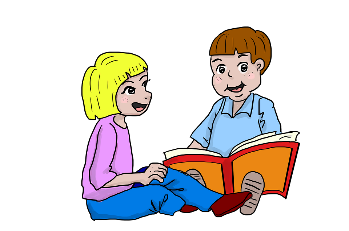 Ut på tur i skogen- Finne dyrespor……Barnehagekonsert i BjerkstedRollelek med fokusordeneLage dyrene av formingsmasseLage dyremasker til karneval02.01: PlanleggingsdagBursdager: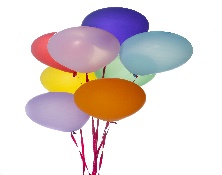 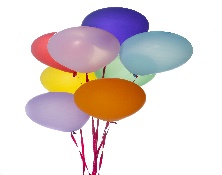 1.02:Leander blir 5 årFørskolegruppe starter opp med svømming den 9 januarMer info kommer6.02: Vi markerer samenes nasjonaldagFebruar: Karneval- dato komme